Новогодний утренник 2 ранняя группаДети со Снегурочкой (ведущая), под музыку (в лесу родилась елочка),  заходят в зал, рассматривают ёлку.ВедущаяЧто за ёлочку принёс добрый Дедушка Мороз!	Как стройна она, красива, и высокая на диво!Подойдите к елке ближе, посмотрите выше, ниже.	Сколько здесь на ней игрушек, ярких шариков, хлопушек.Рассмотреть нам елку надо,Встанем в круг скорей, ребята!Дети поют песню «Елка» сл. Н. Найденовой, муз. Т. Попатенко1. Блестят на елке бусы,Хлопушки и звезда.Мы любим нашу елку,Да, да, да!                                                                                                                                                                                             2. Снегурка в белой шубке.                                                                                                                                                               Приходит к нам всегда                                                                                                                                                                            Мы с ней поем и пляшем.                                                                                                                                                         Да, да, да!2. И Дед Мороз веселый –Седая борода –Приносит нам подарки,Да, да. Да!Дети садятся на стульчики.Ведущая: заглядывает под елку и находит валенки Смотрите, ребята, какие валенки! Чьи же это валенки, вы не знаете?Может, кто-то из ребятишек их потерял…. покажите ваши ножки. (Дети выставляют ножки, Снегурочка проходит, смотрит ножки детей)Ведущая: Нет, это валенки не ваши.Ведущая: Может это мои валенки? Дай-ка, я их примерю.Снегурочка (ведущая) наклоняется, в это время из-за ёлки летит снежокВедущая: Ребята, это вы снежки кидаете?Из-за ёлки летит еще снежокСнегурочка: Кто же тут шалит? Ну-ка, быстро выходи!Под  музыку появляется ЗАЙЧИК с ведром снежковЗайчик: Я, ребята, Зайка, Зайка-попрыгайка!Зайчик я - не простой, а веселый, озорной!Снегурочка:Ты зачем озорничаешь, в малышей снежки кидаешь?Заяц:  Я зайчик хоть и маленький, но зато удаленький.Приготовил я снежкиСнега белого комки,А сейчас мы поиграем-И Снежки все побросаем!Давайте  играть в снежки.Игра в «Снежки» (под музыку)Снегурочка: Малыши, снежки ищите, и скорей в ведро несите!Дети собирают снежки и складывают в ведерко.Снегурочка отдает ведерко Зайчику.Снегурочка: Зайка, ты случайно свои валенки не терял?Зайка: Нет, не терял! Ой, мне пора в лес, будем тоже в снежки играть. До свидания! (убегает)Снегурочка:Ребята, а где же Дедушка Мороз?Давайте его позовем. Все вместе: Дедушка Мороз! (3 раза)Не идет. Может тихо мы зовем. Еще раз: Дедушка Мороз!Слышите?Снежок скрипит.Дед Мороз к нам спешит!Под музыку появляется Дед Мороз в носкахДед МорозЗдравствуйте детишкиДевчонки и мальчишки!СнегурочкаЗдравствуй Дедушка Мороз!Дед МорозЗдравствуйте мои хорошие.Здравствуйте мои пригожие.Я – дедушка Мороз.Ведущая: Дедушка Мороз, а почему ты без валенок?Дед Мороз: к вам я сильно торопился, по сугробам я бежал и валенки потерял.Ведущая: а ну-ка, примерь. Это случайно не твои валенки? (Дед Мороз надевает валенки)Дед Мороз: как хорошо, что валенки нашлись. Будем праздник начинать!С новым годом поздравляю! Счастья, радости желаю!Вот так елка! Просто чудо! Не видал ещё такой!Вся в фонариках, игрушках и сверкает мишурой!Глазками цветными елочка мигает,Поплясать вокруг неё я вас приглашаю!Танец «Зимняя пляска» сл. О Высотской, муз. М. Старокадамского1. Мы погреемся немножко,Мы похлопаем в ладошки,Хлоп, хлоп, хлоп, хлоп, хлоп! - 2 раза.2. Рукавицы мы надели,Не боимся мы метели,Да, да, да, да, да! – 2 раза.3. Ножки тоже мы погреем,Мы потопаем сильнее,Топ, топ, топ, топ, топ! – 2 раза.4. Мы с морозом подружились,Как снежинки закружились,Ля, ля, ля, ля, ля! – 2 раза.Описание танца: 1 куплет: дети хлопают в ладоши.2 куплет: выполняют движение «надеваем рукавицы». Показывают кисти рук, поворачивая их то тыльной стороной, то ладони.3 куплет: топают ножками.4 куплет: кружатся на месте и выполняют «фонарики».Снегурочка: Дедушка Мороз, Поиграй с ребятами.Игра «Заморожу»СНЕГУРОЧКА: Дедушка Мороз, ты, наверное, устал. Присядь, отдохни!ДЕД МОРОЗ: молодцы ребята,  а стихи вы знаете?Ведущая: конечно, они сейчас для тебя их прочтут1ребёнокОгоньки на елке,
Весело горят.
Дед Мороз скорее,
Приходи в наш сад.2ребёнок
Звезды, шарики, зверушки —
Наша елочка в игрушках.
Дед Мороз, мы ждем тебя.
Новый год пришел! Ура!3ребёнокДед Мороз хороший.Хлопает в ладоши,
В валенках шагает,
Ёлку зажигает!
4ребёнокЗакружился хоровод, Льются песни звонко.Это значит новый год,Это значит елка!5ребёнокДолго я учил стишок.Ради сладостей мешок,
Дедушка Мороз приди,
Мне конфеток принеси!
6 ребенокДедушка Мороз придет.И подарки принесет,
Очень-очень его жду,
И под елочкой сижу!7ребёнокНовый год идет,
И снежок метет,
Дед Мороз спешит,
Елочка горит!8 ребенокЧто за чудо, чудо-ёлка
Все зелёные иголки,
В бусинках и шариках,
В жёлтеньких фонариках!                                                                                                      9 ребенок                                                                                                                Висят на Ёлке шарики,
Красивые фонарики,
И бусы, и снежинки,
И голубые льдинки!                                                                                                              10 ребенок                                                                                                                      Наша елка высока,
Наша елка велика,
Выше мамы, выше папы,
Достает до потолка.                                                                                                                11 ребенок                                                                                                                              Дети водят хоровод,
Хлопают в ладоши.
Здравствуй, здравствуй Новый год,
Ты такой хороший.                                                                                                                 12 ребенокЖдут меня уже подарки,
Дед Мороз ко мне идет.
Зажигайся, елка, ярко.
Нынче праздник — Новый год!                                                                                     13 ребенокЗакружился хоровод,
Льются песни звонко.
Это значит — Новый год,
Это значит — елка!                                                                                                                      14 ребенокНовый год! Новый год!
В гости елочка придет.
Дед Мороз и зайки.Принесут подарки.                                                                                                                15 ребенокДед Мороз хороший.Хлопает в ладоши,
В валенках шагает,
Ёлку зажигает!                                                                                                       16ребенокВ гости елка к нам пришла,
Детям радость принесла                                                                                                        17 ребенокЕлочка, ты елка,
Елка просто диво,
Посмотрите сами,
Как она красива!

***
Праздник мы встречаем.
Елку наряжаем,
Вешаем игрушки.
Шарики, хлопушки.

***
Елочка, елочка,
Вот она какая,
Стройная, красивая,
Яркая, большая.20ребёнок
Дед Мороз идет на праздник,В красной шапке в валенках,Он несет с собой подарки,Для детишек маленьких. Дед Мороз: А я веселый Дед Мороз,
Вам подарочки принес.
Где мешок мой, вот секрет.
Справа нет и слева нет.
А на елке нет?
На окошке нет?
И на стуле нет?Снегурочка: Дедушка, иди сюда!
Я мешочек твой нашла!
Вытаскивают мешок из под елки.Дед Мороз: Вот так узел! Угу-гу!
Развязать я не могу.
Ну-ка, дружно все мы хлопнем. (Хлопают)
Бойко ножками притопнем. (Топают)
Узелки все развязались.И подарочки достались.
В группу вы с мешком идите,
Там подарки разберите.А мне пора.
До свиданья, детвора! (уходит). Дети: (Спасибо!)Снегурочка: вот и праздник подошел к концу. Помашем елочке «До свидания елочка».Дети под музыку выходят из зала.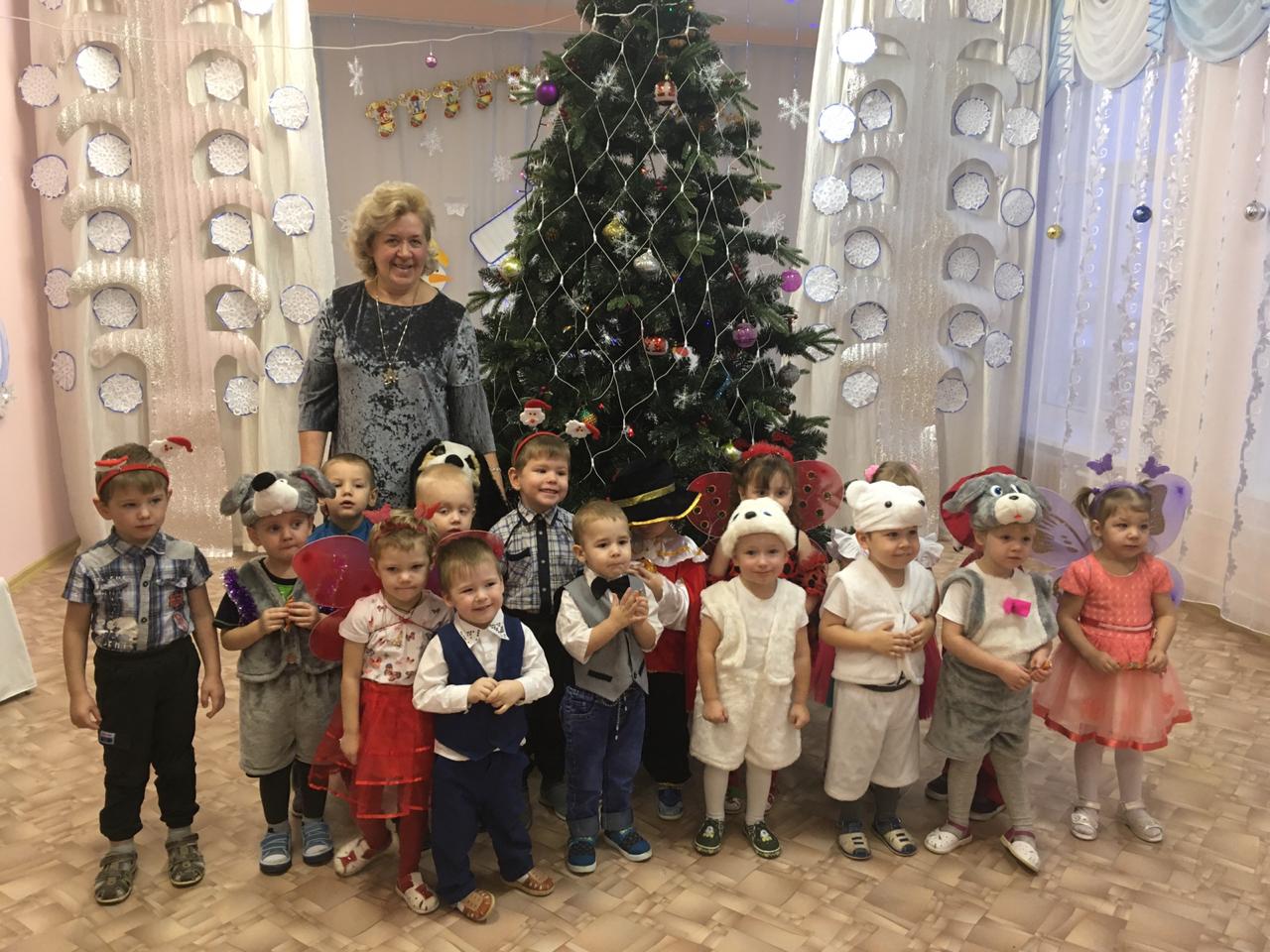 